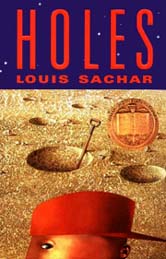 HOLESBy Louis SacharName: ________________________________________________You are student #____Literature CircleSecondary 3 – Accelerated ProgramCollege François-de-Laval 2015Character DiagramBefore you punch in …Make some research. Write in your own words. Plagiarism will end up in a zero grade. 1) What is a Newberry awarded book?2) Who is the author, Louis Sachar?3) What is a “curse”? Find one example of a curse and write it down here. 4) Two-Word VerbsA verb + a preposition = two word verbFind the meaning of these two word verbs.Some two-word verbs make sense from the addition of the two words they are made of…Sit down:Warm up:Run away:Look for:Call back:… but, some others do not!Keep on:Ask out:Pull over:Break down:Break in:Drop by:Fill out:Give up:Hang out:Look after:Pass away:Stick to:Turn down:Use up:Throughout reading this book, find a minimum of 20 different two-word verbs. Write the definitions and the pages. 5) Back coverRead the back cover of your book. Make your own guesses. What could be buried under a dried-up lake? Write exactly 83 words to sum up your ideas on that. ***This WHOLE (completed) booklet will be to hand in on:____________________________.(.docx on Classroom or print, your choice)However, you are RESPONSIBLE to post a PDF of your pages on the due dates established.Attach your PDF to the Classroom posts that will be created for that. No work will be accepted if it is not submitted through Classroom. ***Vocabulary and IdiomsIdentify 10 words that are new to you. Write a short and simple definition, in English. QuestionsWrite four questions Geneviève should ask in the reading check test. Also write the answers.Vocabulary and IdiomsIdentify 10 words that are new to you. Write a short and simple definition, in English. QuestionsWrite four questions Geneviève should ask in the reading check test. Also write the answers.Vocabulary and IdiomsIdentify 10 words that are new to you. Write a short and simple definition, in English. QuestionsWrite four questions Geneviève should ask in the reading check test. Also write the answers.Vocabulary and IdiomsIdentify 10 words that are new to you. Write a short and simple definition, in English. QuestionsWrite four questions Geneviève should ask in the reading check test. Also write the answers.Vocabulary and IdiomsIdentify 10 words that are new to you. Write a short and simple definition, in English. QuestionsWrite four questions Geneviève should ask in the reading check test. Also write the answers.Vocabulary and IdiomsIdentify 10 words that are new to you. Write a short and simple definition, in English. QuestionsWrite four questions Geneviève should ask in the reading check test. Also write the answers.Vocabulary and IdiomsIdentify 10 words that are new to you. Write a short and simple definition, in English. QuestionsWrite four questions Geneviève should ask in the reading check test. Also write the answers.Vocabulary and IdiomsIdentify 10 words that are new to you. Write a short and simple definition, in English. QuestionsWrite four questions Geneviève should ask in the reading check test. Also write the answers.Vocabulary and IdiomsIdentify 10 words that are new to you. Write a short and simple definition, in English. QuestionsWrite four questions Geneviève should ask in the reading check test. Also write the answers.Vocabulary and IdiomsIdentify 5 words that are new to you. Write a short and simple definition, in English. QuestionsWrite two questions Geneviève should ask in the reading check test. Also write the answers.Your predictionsHow were your predictions about what’s buried under the dried-up lake?(30 words)*** More on next page!Critic of the end of the Story: Did you like the end of the story? Identify two elements you would change. What would you replace them for?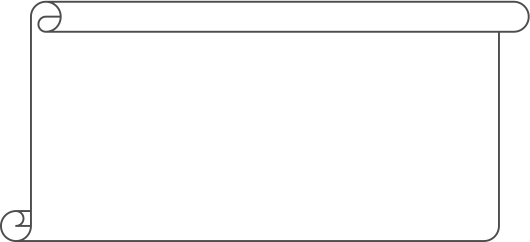 #1p. Verb:Definition:Definition:Definition:#2p. Definition:Definition:Definition:#3p. Definition:Definition:Definition:#4p. Definition:Definition:Definition:#5p. Definition:Definition:Definition:#6p. Definition:Definition:Definition:#7p. Definition:Definition:Definition:#8p. Definition:Definition:Definition:#9p. Definition:Definition:Definition:#10p. Definition:Definition:Definition:#11p. Definition:Definition:Definition:#12p. Definition:Definition:Definition:#13p. Definition:Definition:Definition:#14p. Definition:Definition:Definition:#15p. Definition:Definition:Definition:#16p. Definition:Definition:Definition:#17p. Definition:Definition:Definition:#18p. Definition:Definition:Definition:#19p. Definition:Definition:Definition:#20p. Definition:Definition:Definition:Due date:Chapters: 1, 2, 3, 4, 5p. p. p. p. p. p.p.p.p.p.Q1A1Q2A2Q3A3Q4A4Due date:Chapters: 6, 7, 8, 9, 10p. p. p. p. p. p.p.p.p.p.Q1A1Q2A2Q3A3Q4A4Due date:Chapters: 11, 12, 13, 14, 15, 16p. p. p. p. p. p.p.p.p.p.Q1A1Q2A2Q3A3Q4A4Due date:Chapters: 17, 18, 19, 20, 21, 22p. p. p. p. p. p.p.p.p.p.Q1A1Q2A2Q3A3Q4A4Due date:Chapters: 23, 24, 25, 26, 27, 28p. p. p. p. p. p.p.p.p.p.Q1A1Q2A2Q3A3Q4A4Due date:Chapters: 29, 30, 31, 32, 33p. p. p. p. p. p.p.p.p.p.Q1A1Q2A2Q3A3Q4A4Due date:Chapters: 34, 35, 36, 37, 38, 39p. p. p. p. p. p.p.p.p.p.Q1A1Q2A2Q3A3Q4A4Due date:Chapters: 40, 41, 42, 43, 44p. p. p. p. p. p.p.p.p.p.Q1A1Q2A2Q3A3Q4A4Due date:Chapters: 45, 46, 47, 48, 49p. p. p. p. p. p.p.p.p.p.Q1A1Q2A2Q3A3Q4A4Due date (2 pages): Chapters: 50p. p. p. p. p. Q1A1Q2A2